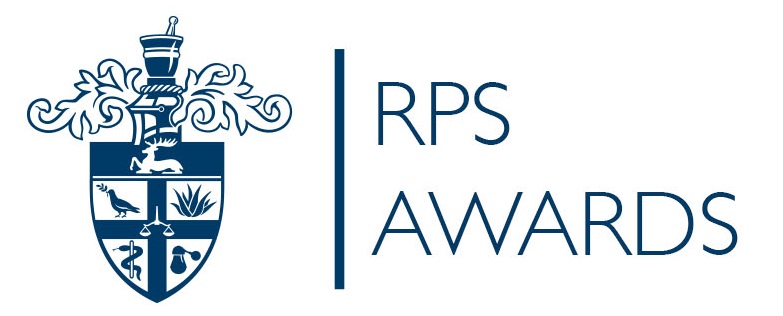 NOMINATION FOR RPS HARRISON MEDAL 2017NOMINATION ONLYSubmitted by (including email address): Nominee contact details Full name: RPS membership number: (if applicable)Contact Phone Number (incl. area code): Email Address: Place of work and job title: 	The nomination will be expected to demonstrate the following criteria: -A mid-career scientist who has a distinguished career in advancing the science and practice of pharmacy and made an outstanding contribution to pharmaceutical science.Please describe in no more than 500 words why you feel you or your nominee meets the above criteria.500 words maxPlease provide an overview of why you or your nominee should receive this award. This will be inserted in the Awards booklet.100 words max